5.1.4 The Institution has a transparent mechanism for timely redressal of student grievances including sexual harassment and ragging casesImplementation of guidelines of statutory/regulatory bodiesOrganisation wide awareness and undertakings on policies with zero toleranceMechanisms for submission of online/offline students’ grievancesTimely redressal of the grievances through appropriate committees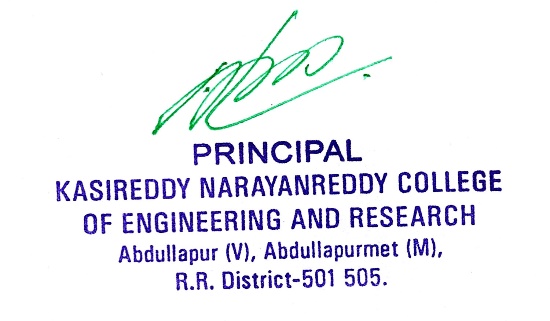 S.NOFINDING OF DVVURLURL1Proof of constitution of Internal committees / Grievances Committee formation / other committees as per UGC norms.View DocumentView Document2Circular/web-link/ committee report justifying the objective of the metricCircularView Document2Circular/web-link/ committee report justifying the objective of the metricweb-linkhttps://knrcer.ac.in/committees/grievance-redressal.php2Circular/web-link/ committee report justifying the objective of the metriccommittee reportView Document3Documents of Minutes of the meetings of student grievance committee, as per metric.View DocumentView Document